KompetenzerwartungenDie Schülerinnen und Schüler …stellen die Deckenkonstruktion zeichnerisch dar.berechnen die Mengen für die Schalung.Phasen der vollständigen HandlungOrientieren:Der Kundenwunsch (Erneuerung einer Garagendecke) wird vorgestellt. Die Schülerinnen und Schüler sammeln die erforderlichen Daten der Bauaufnahme. (Arbeitsblatt 1)Informieren: Die Schülerinnen und Schüler informieren sich über Aufbau der systemlosen Schalung (Wiederholung), sowie Auswahl Material – Schaltafeln, Träger.Planen:Sie legen die Arbeitsschritte der Berechnung fest.Durchführen:Die Schülerinnen und Schüler erstellen Schalungsplan und Materialliste.Präsentieren:Sie stellen ihre Ergebnisse in der Klasse vor.Kontrollieren und Reflektieren:Die Schüler und Schülerinnen beurteilen die Ergebnisse hinsichtlich der Wirtschaftlichkeit der Lösungen (Material- und Arbeitsaufwand vergleichen).AufgabeArbeitsblatt 1: Situation:Eine alte Garage soll bei Umbaumaßnahmen und zur Verbesserung des Brandschutzes eine neue Ortbetondecke mit 16 cm Stärke erhalten.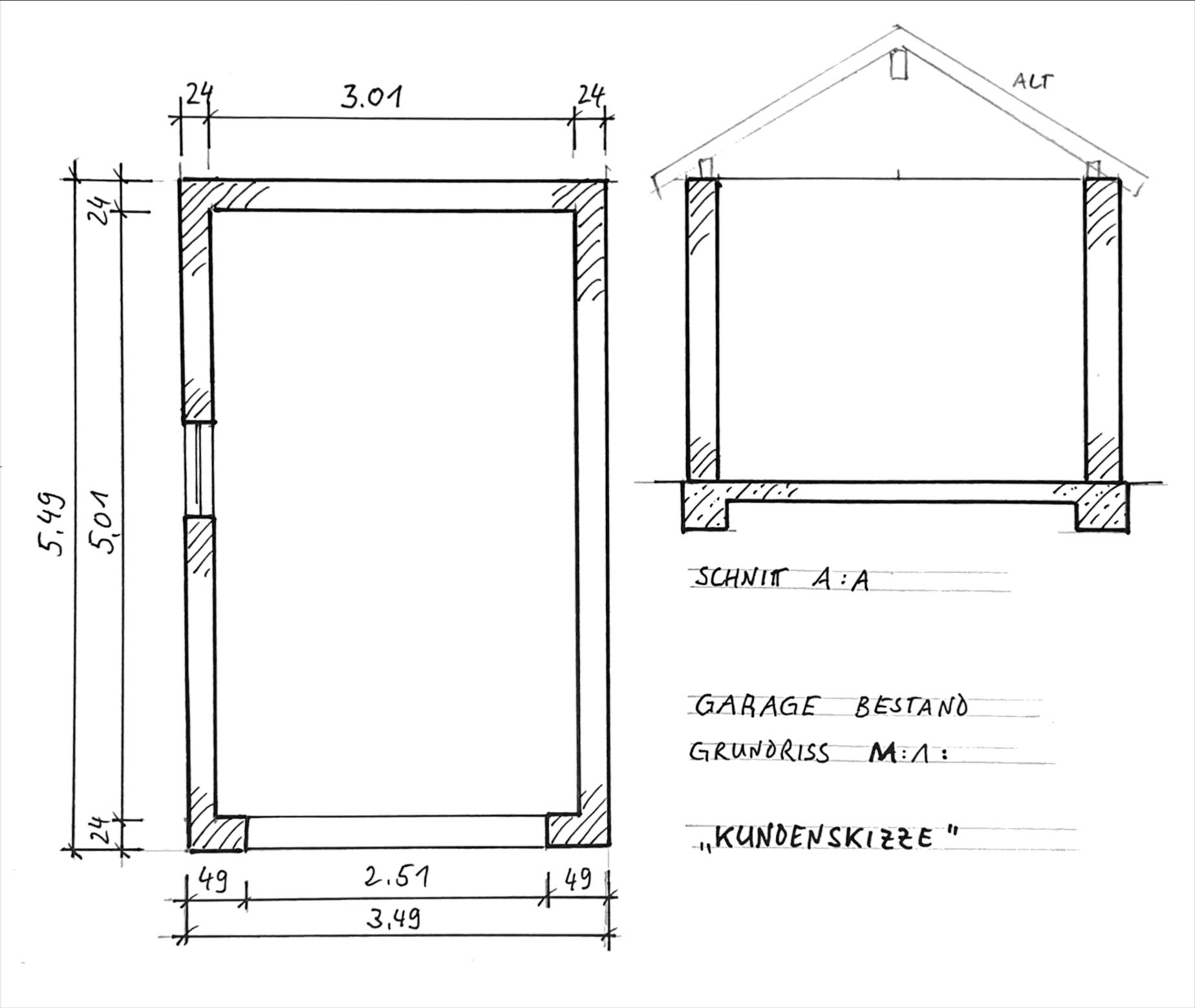 PLAN (unmaßstäblich!)Dafür ist die Deckenschalung zu planen. Es ist eine systemlose Schalung vorgesehen.Wiederholung: Wie ist eine systemlose Schalung aufgebaut?Welche Materialien sind zu verwenden?Zur Verfügung stehen Schaltafeln mit den Maßen 1,50 m/0,5 m und 2,0 m/0,5 m. Die Schalungsträger sind den untenstehenden Tabellen zu entnehmen (im Lager vorrätig).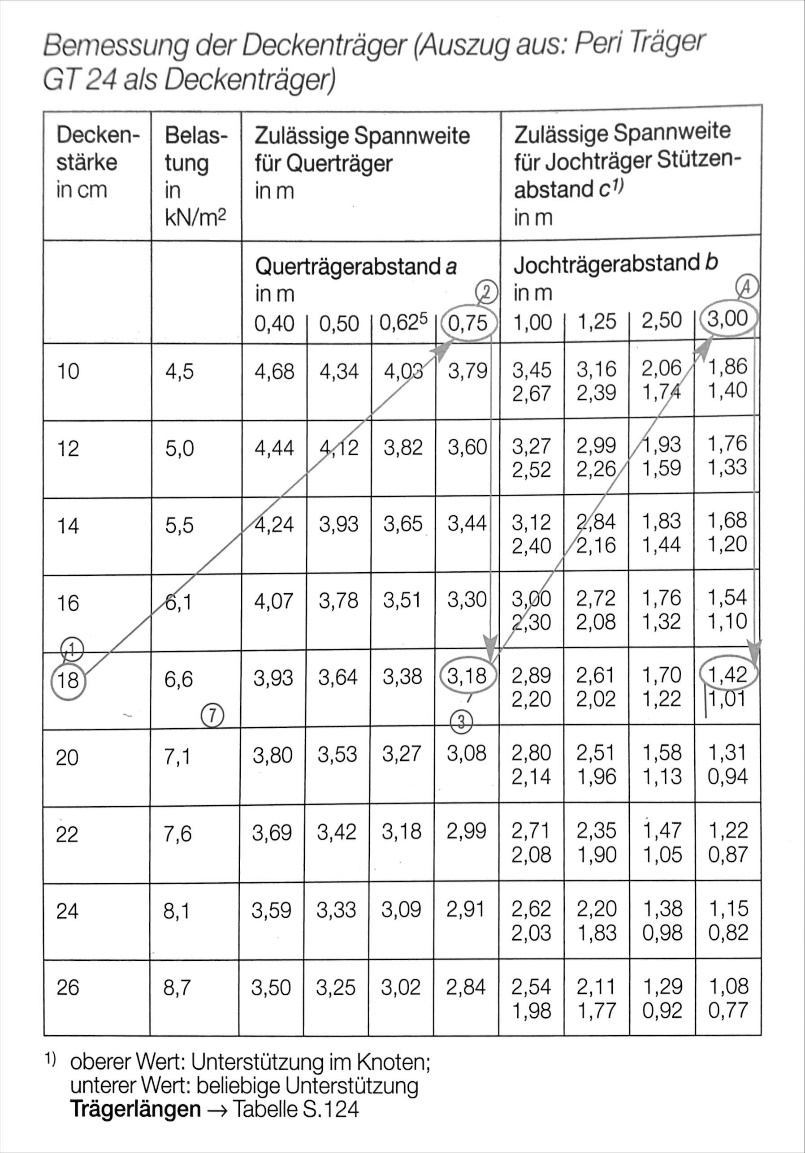 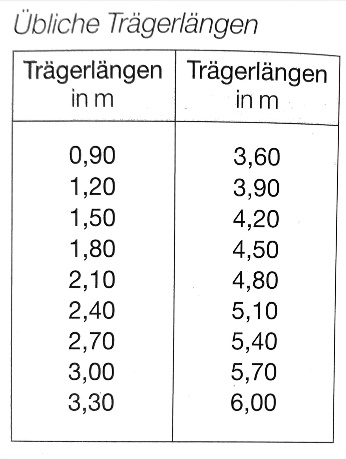 (Tabellen aus Fachstufen Maurer, Cornelsen)Betrachte den Plan der Garage genau! Wie wird die systemlose Schalung hier eingebaut? Skizziere mit Bleistift in den Plan!Wähle die passenden Schaltafeln und Schalungsträger (für jede Schicht der Konstruktion)!Arbeitsblatt 2Wie ermitteln wir den Schalungsbedarf?Wir gehen schrittweise vor und fangen bei der Schalhaut an!Bedarf an SchaltafelnErst überlegen wie die Schaltafeln verlegt werden sollen! Es ist ungünstig an der Schmalseite der Tafeln auszugleichen! Die Unterkonstruktion muss sonst ergänzt werden!Graphisch (Einzeichnen) oder rechnerisch:  Anzahl n = Länge Raum : Länge SchaltafelAnzahl n = Breite Raum : Breite SchaltafelBedarf an Schalungsträgern (Querträger)Abstände der Querträger sind abhängig von der zulässigen Spannweite der Schaltafeln – Herstellerangaben in Tabellen!Anzahl Querträger = Bedarf an JochträgernAbstände der Jochträger sind die maximalen Spannweiten der Querträger => Tabelle!Anzahl Jochträger = Bedarf an StahlrohrstützenMindestens zwei pro Joch! Abstände der Stützen aus Tabelle!Anzahl der Stützen = Ergebnis in Materialliste eintragenz.B. TabelleArbeitsauftrag:Zeichne mit deinen Ergebnissen einen Schalplan!Vergleiche die Ergebnisse in der Klasse!Es gibt mehrere Möglichkeiten wie man die Schalung ausführen kann. Beurteile sie nach der Wirtschaftlichkeit (= Material- und Arbeitsaufwand)!Musterlösung Arbeitsblatt 2Wie ermitteln wir den Schalungsbedarf?Bedarf an SchaltafelnErst überlegen wie die Schaltafeln verlegt werden sollen!Es ist ungünstig an der Stirnseite der Tafeln auszugleichen! Die Unterkonstruktion muss sonst ergänzt werden.Möglichkeiten:Graphisch = EinzeichnenRechnerisch:Über die Fläche:Anzahl n = Über die Längen:Anzahl in Längsrichtung nL =   (Breite entsprechend…)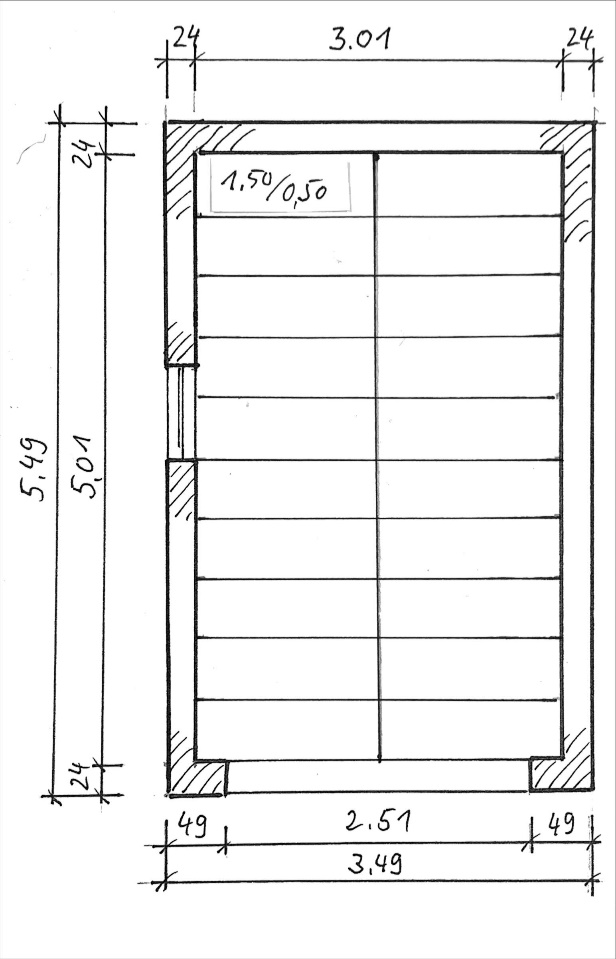 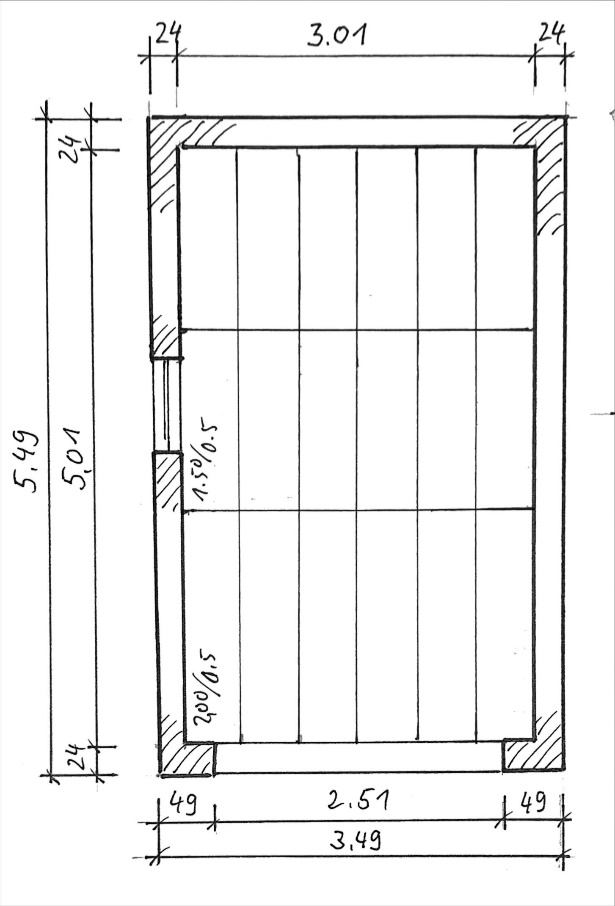 Bild Plan mit Tafeln: Zwei Varianten möglich! Die Schüler sollen später die wirtschaftlichere bewerten.Bedarf an Schalungsträgern (Querträger)Die Abstände der Querträger sind abhängig von der zulässigen Spannweite der Schaltafeln (Herstellerangaben!).Anzahl Querträger =  +1		(Randträger!)nQT =  +1Beispiel Garage (Arbeitsblatt):(Variante 1)QT =  +1 = 5,013…  gewählt 6 StückLänge der Träger (je nach Hersteller) aus Tabelle wählen, Überlappung ca. 50 cm. Hier: 2 x 2,70 m, 2 x 6 Stück = 12 Träger(Variante 2)QT =  +1 = 7,68…  gewählt 10 Stück, weil wir an den Stößen der Schaltafeln auch Träger benötigen!Länge der Träger (je nach Hersteller) aus Tabelle wählen, Überlappung ca. 50 cm. Hier: 3,00 m, 10 Träger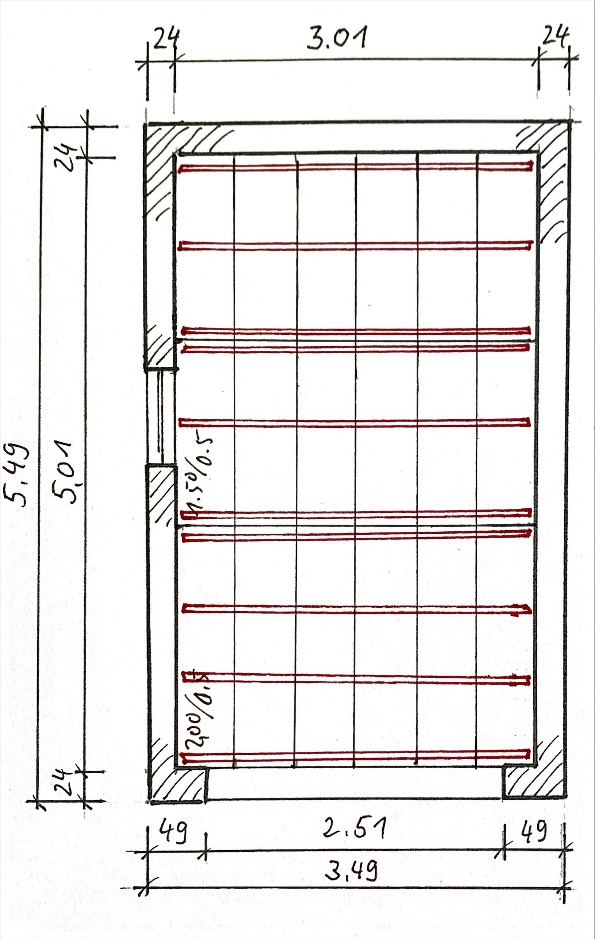 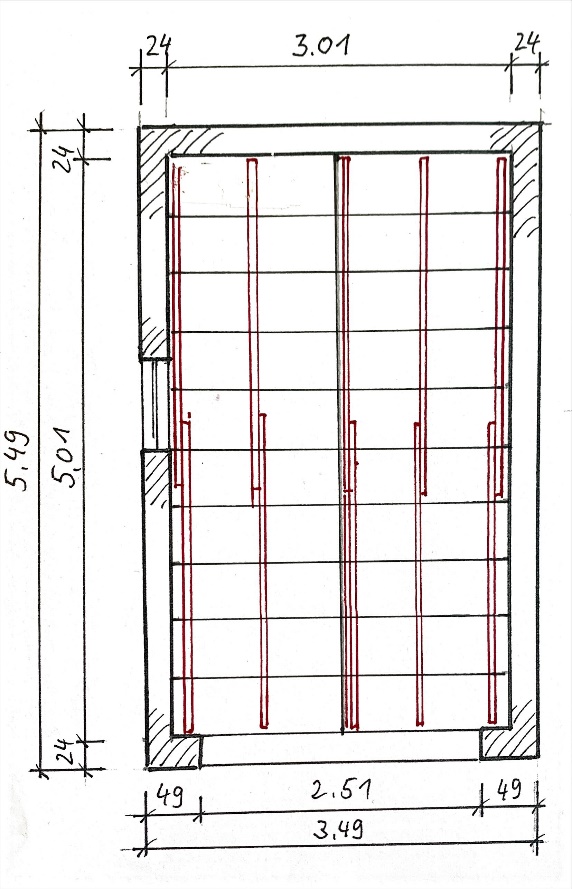 Bild Plan mit Tafeln und Trägern…Bedarf an JochträgernDie Abstände der Jochträger sind die maximalen Spannweiten der Querträger > Tabelle!Anzahl Jochträger =  +1nJT =  +1Beispiel Garage:(Variante 1)nJT =  +1 = 2,518 … gewählt 3 StückLänge: Raummaß 3,01 m, gewählt 3,0 m (Variante 2)nJT =  +1 = 1,912 … gewählt 2 StückLänge: Raummaß 5,01 m, gewählt 2 x 2,70 m, 2 x 2 = 4 Träger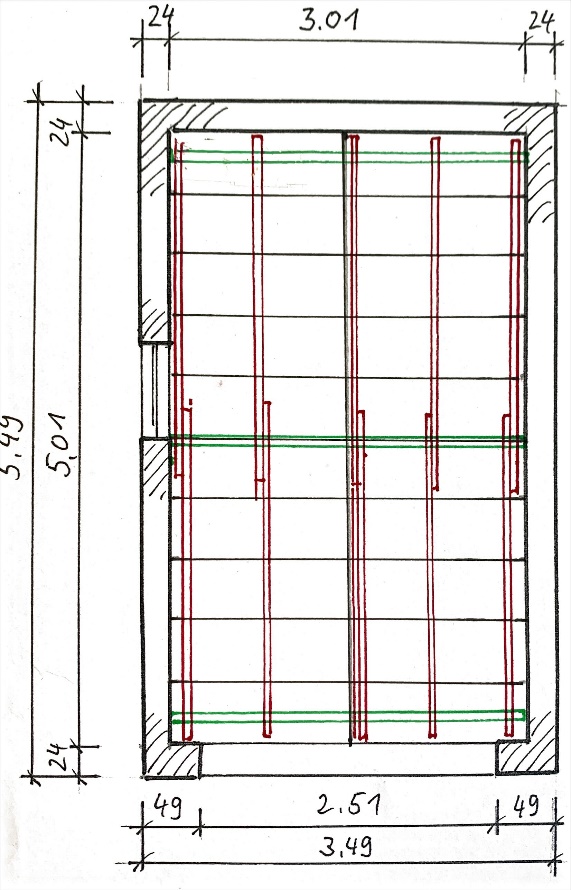 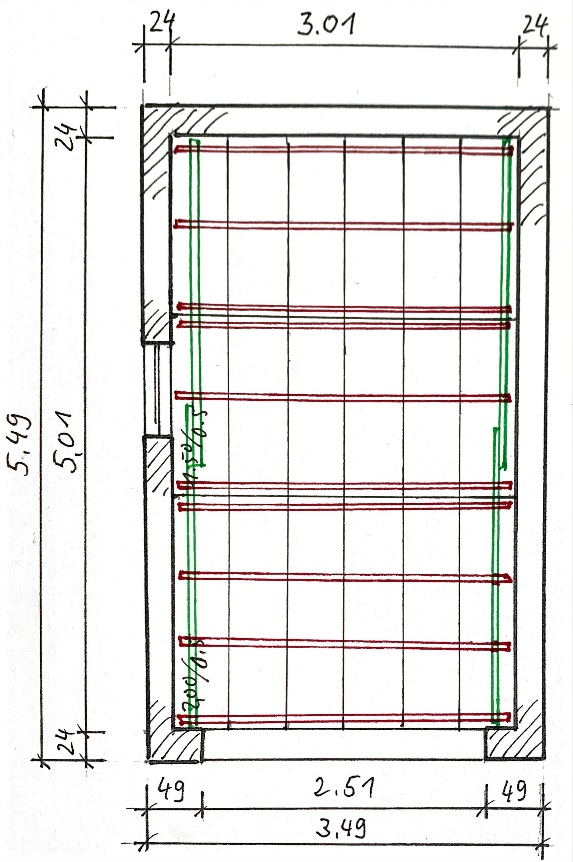 Bedarf an StahlrohrstützenMindestens zwei pro Joch!Abstände der Stützen sind wieder die maximalen Spannweiten der Jochträger = Tabelle!Anzahl Stützen =  +1nST =  +1Beispiel Garage:(Variante 1)nST =  +1 = 2,9545… gewählt 3 Stück pro Joch!Gesamtzahl Stützen = Anzahl Stützen/Joch x Anzahl Joche				= 3 Stützen/Joch x 3 Joche = 9 Stützen(Variante 2)nST =  +1 = 4,2532… gewählt 5 Stück pro Joch!Gesamtzahl Stützen = Anzahl Stützen/Joch x Anzahl Joche				= 5 Stützen/Joch x 2 Joche = 10 StützenMateriallisteWegen der Übersichtlichkeit werden die Ergebnisse in einer Materialliste zusammengefasst:(Variante 1)(Variante 2)Quellen- und AbbildungsverzeichnisDie Aufgabe und alle nicht anders gekennzeichneten Texte wurden für den Arbeitskreis „Umsetzungshilfe für Lehrkräfte zur Vermittlung von mathematischen und zeichnerischen Grundlagen im Rahmen des Lernfeldunterrichts“ am Staatsinstitut für Schulqualität und Bildungsforschung (ISB) erstellt. Alle Rechte für Bilder und Texte liegen beim ISB, München 2021.Alber, Batran, Frey, Köhler, Kraus, Rothacher, Stumm (2014): Lernfeld Bautechnik Maurer Fachstufen, 7. Auflage, Hamburg: Handwerk und Technik GmbH, 2014Batran, Frey, Köhler (2017): Tabellenbuch Bau, 24. Auflage, Hamburg: Handwerk und Technik GmbH, 2017Ahrenberg, Ehrlich, Hollatz, Holst, Mett, Nagel, Schröder, Seifert Woehnl, Zander, Bautechnik Fachstufen Maurer, Cornelsen, Berlin, 2. Auflage 2001, ISBN3-464-43022-7Eine Deckenschalung herstellenEine Deckenschalung herstellen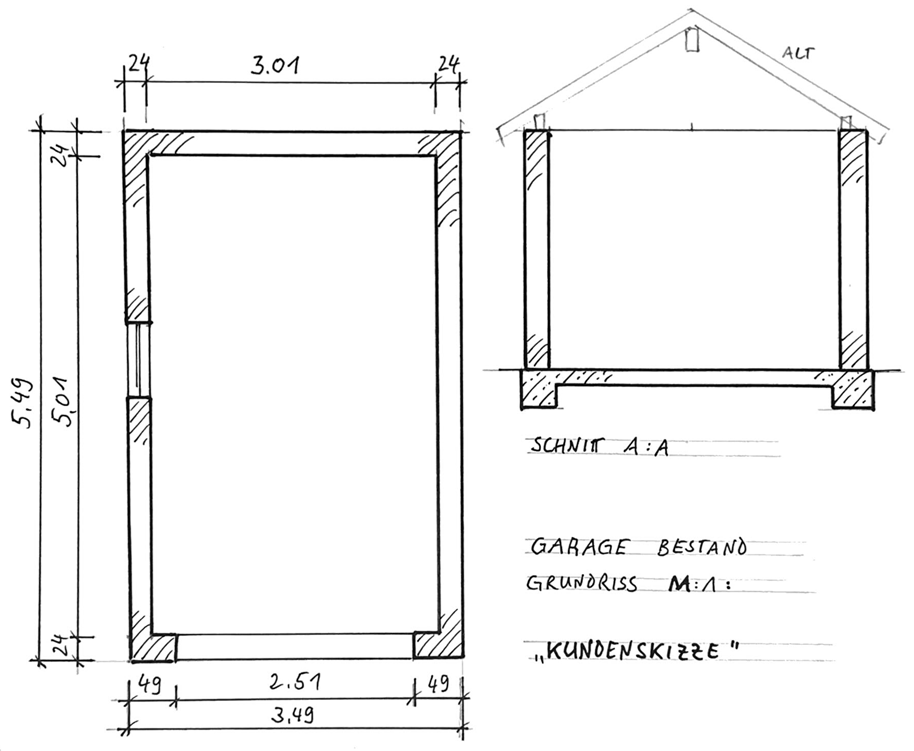 FachMassivdeckenbauJahrgangsstufe11LernfeldLF : Herstellen einer MassivdeckeQuerverweise zu weiteren Lernfeldern des LehrplansLF : Herstellen einer Massivdecke (Maurer Jahrgangsstufe 11)Zeitrahmen 3 Unterrichtsstunden Benötigtes MaterialArbeitsblätterBezeichnungStückMaßeSchaltafelnQuerträgerJochträgerStützenBezeichnungStückMaßeSchaltafelnQuerträgerJochträgerStützen2012391,5m/0,5m2,70 m3,00mBezeichnungStückMaßeSchaltafelnQuerträgerJochträgerStützen612104102,0m/0,5m1,5m/0,5m3,00 m5,01m